В соответствии с Федеральным законом от 25 декабря 2008 г. № 273-ФЗ «О противодействии коррупции», Федеральным законом от 2 марта 2007 г. № 25-ФЗ «О муниципальной службе в Российской Федерации», Указом Президента Российской Федерации от 18 мая 2009 г. № 557 «Об утверждении перечня должностей федеральной государственной службы, при замещении которых федеральные государственные служащие обязаны представлять сведения о своих доходах, об имуществе и обязательствах имущественного характера, а также сведения о доходах, об имуществе и обязательствах имущественного характера своих супруги (супруга) и несовершеннолетних детей», руководствуясь письмом Министерства труда и социальной защиты Российской Федерации от 21.05.2020 г. № 18-2/10/В-3888, администрация Вурнарского района Чувашской Республики постановляет:Внести в постановление администрации Вурнарского района Чувашской Республики от 6 февраля 2018 г. № 74 «Об утверждении перечня должностей муниципальной службы в администрации Вурнарского района Чувашской Республики, при назначении на которые граждане и при замещении которых муниципальные служащие администрации Вурнарского района Чувашской Республики обязаны представлять сведения о своих доходах, расходах, об имуществе и обязательствах имущественного характера, а также сведения о доходах, расходах, об имуществе и обязательствах имущественного характера супруги (супруга) и несовершеннолетних детей» (далее – постановление) следующие изменения:	в преамбуле постановления наименование Указа Президента Российской Федерации от 18 мая 2009 г. изложить в следующей редакции: «Об утверждении перечня должностей федеральной государственной службы, при замещении которых федеральные государственные служащие обязаны представлять сведения о своих доходах, об имуществе и обязательствах имущественного характера, а также сведения о доходах, об имуществе и обязательствах имущественного характера своих супруги (супруга) и несовершеннолетних детей»;	приложение к постановлению изложить в редакции согласно приложению к настоящему постановлению.Глава администрации                                                                                              А.В. ТихоновИсп. А.С. Хисамиева27505Приложение к постановлению администрации Вурнарского района Чувашской Республики от 06.04.2021 г. № 197«Приложение к постановлениюадминистрации Вурнарского района Чувашской Республикиот 6.02.2018 г. № 74Переченьдолжностей муниципальной службы администрации Вурнарского района Чувашской Республики, при назначении на которые граждане и при замещении которых муниципальные служащие администрации Вурнарского района Чувашской Республики обязаны представлять сведения о своих доходах, расходах, об имуществе и обязательствах имущественного характера, а также сведения о доходах, расходах, об имуществе и обязательствах имущественного характера своих супруги (супруга) и несовершеннолетних детей.Раздел I. Должности руководителей.1. Высшая группа должностей.Глава администрации районаПервый заместитель главы администрации района*2. Главная группа должностей.Заместитель главы администрации района*3. Ведущая группа должностей.Начальник отдела администрации Раздел II. Должности специалистов.1. Ведущая группа должностей.Заместитель начальника отдела администрации 2. Старшая группа должностей.Заведующий секторомГлавный специалист – эксперт (за исключением главного специалиста-эксперта сектора информатизации администрации района, занимающегося освещением деятельности администрации Вурнарского района в средствах массовой информации, главного специалиста-эксперта сектора информатизации администрации района, отвечающего за подготовку данных, своевременное и качественное информационное наполнение информационных ресурсов администрации Вурнарского района в информационной системе «Интранет-Чувашия») 3. Младшая группа должностей.Ведущий специалист – экспертСпециалист - эксперт*Допускается двойное наименование должности муниципальной службы администрации Вурнарского района Чувашской Республики в том случае, если заместитель руководителя является руководителем структурного подразделения.Ч¸ваш РеспубликинВ¸рнар районćн администрацийеЙЫШĂНУ06.04.2021 ҫ. № 197В¸рнар поселокć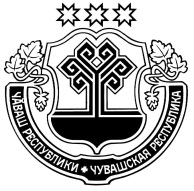 Чувашская РеспубликаАдминистрация Вурнарского районаПОСТАНОВЛЕНИЕ06.04.2021 г.№ 197п ВурнарыО внесении изменений в постановление администрации Вурнарского района Чувашской Республики от 6 февраля 2018 г. № 74 «Об утверждении перечня должностей муниципальной службы в администрации Вурнарского района Чувашской Республики, при назначении на которые граждане и при замещении которых муниципальные служащие администрации Вурнарского района Чувашской Республики обязаны представлять сведения о своих доходах, расходах, об имуществе и обязательствах имущественного характера, а также сведения о доходах, расходах, об имуществе и обязательствах имущественного характера супруги (супруга) и несовершеннолетних детей»О внесении изменений в постановление администрации Вурнарского района Чувашской Республики от 6 февраля 2018 г. № 74 «Об утверждении перечня должностей муниципальной службы в администрации Вурнарского района Чувашской Республики, при назначении на которые граждане и при замещении которых муниципальные служащие администрации Вурнарского района Чувашской Республики обязаны представлять сведения о своих доходах, расходах, об имуществе и обязательствах имущественного характера, а также сведения о доходах, расходах, об имуществе и обязательствах имущественного характера супруги (супруга) и несовершеннолетних детей»